510120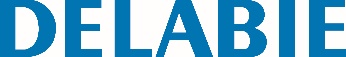 Clip-on sliding soap dish for shower rails, Ø 25mm and 32mmАртикул: 510120 Технические характеристикиClip-on, translucent sliding soap dish.Soap dish for shower gel or soap.For Ø 25 and Ø 32mm shower rails.